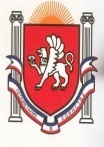 Республика КрымБелогорский районЗуйский сельский совет64 сессия I созыва13 февраля 2019 				№ 495РЕШЕНИЕОб отмене решения 41 сессии Зуйского сельского совета от 10.10.2017 № 410 «Об утверждении порядка определения цены земельного участка, находящегося в муниципальной собственности Зуйского сельского поселения, при заключении договора купли-продажи без проведения торгов».В связи с несоответствием решения 41 сессии Зуйского се6льского совета от 10.10.2017 г. № 410 пункта 3.7. «Положения о порядке определения нормативной цены, размера арендной платы, платы за установление сервитута, в том числе публичного, платы за проведение перераспределения земельных участков, находящихся в собственности Республики Крым или муниципальной собственности». Утвержденного Постановлением Совета министров Республики Крым от 12.11.2014 г. № 450 «О плате за земельные участки которые расположены на территории Республики Крым», руководствуясь Уставом муниципального образования Зуйское сельское поселение Белогорского района Республики Крым Зуйский сельский совет РЕШИЛ:1. Отменить решение 41 сессии Зуйского сельского совета от 10.10.2017 № 410 «Об утверждении порядка определения цены земельного участка, находящегося в муниципальной собственности Зуйского сельского поселения, при заключении договора купли-продажи без проведения торгов».4. Настоящее Решение подлежит  официальному обнародованию на официальном Портале Правительства Республики Крым на странице Белогорского муниципального района belogorskiy.rk.gov.ru в разделе – Муниципальные образования района, подраздел Зуйское сельское поселение, а также на информационном стенде Зуйского сельского совета и вступает в силу с момента его обнародования.Председатель Зуйского  сельского совета –глава администрации Зуйского сельского поселения 				А.А. Лахин